SYLLABUS
CYCLE: CHAIR COMPOSITION:area to which the seminar belongs:Disciplinary training cycle – Specific coreREASONS FOR THE INCLUSION OF THE SEMINAR IN THE CAREER:SEMINAR’S GOALS:Present a theoretical framework to analyze inequalities in Latin America. Promote critical thinking, encouraging the analysis of the given texts and documents, discussion and debate.Provide statistic data on different areas and countries that may illustrate the regions evolution in time.Compare Latin America’s situation with that of developed countries en relation to inequalities.Encourage analysis of different ideologies underlying approaches to gender, migrations and labor.The seminar proposes a practical part oriented to understand social inequalities by making contact with the reality of everyday life of different groups of the population that have been particularly affected by unequal conditions of life. In order to satisfy this goal, we have signed agreements with some non-governmental organizations (TECHO, Lumen Cor - Cáritas, between others). We work together with the organization's staff cooperating in different activities (fieldwork, research, working out proposals, etc.)HOURS REQUIRED: CONTENTS, UNITS, BIBLIOGRAPHY:UNIT 1. Introduction to the problem of equality-Poverty, marginality and stigma: three basic concepts to understand inequalities.-Urban segregation and stigma.-Marginality and social exclusionReadings-  Sen, A. (1992). Inequality reexamined: New York: Russell Sage Foundation.-  Goffman, E. (2009) - Stigma: Notes on the management of spoiled identity. Simon and  Schuster.-  Wacquant, L. (1996) - Urban Outcasts: A Comparative Sociology of Advanced  Marginality. -Wacquant, L. Elias in the Dark Ghetto-  De la Rocha, M. G., & Gantt, B. B. (1995). The urban family and poverty in Latin  America. Latin American Perspectives, 22(2), 12-31.-  Klasen, S.; Nowak-Lehmann, F. (2009) Poverty, inequality and policy in Latin America.  Massachusetts, MIT University pressUNIT 2. Social inequalities in Latin America -Complexities and diversities-Issues specific to the region.-Life on the margins and survival networks.Readings-  ECLAC (2016) The social inequality matrix in Latin America. Santiago de Chile  -  González de la Rocha, M. (2007), The Construction of the Myth of Survival.  Development and Change, 38: 45–66. - Documentary: When two worlds collide; Heidi Brandenburg and Mathew OnzelUNIT 3. Migrations -Migrants and migrations -Migration and social vulnerabilities. African migration trends in Argentina.Readings-  Cerrutti, M., & Bertoncello, R. (2003). Urbanization and internal migration patterns in  Latin America. Centro de Estudios de Población. Argentina.  -  CELS (2013) Migrantes. Cuadernillo migrantes en Argentina. CELS & OIM- Maffía, M. (2014) The New immigration from Sub Saharan Africa in Argentina. Its contribution to the increasing visibilization process of the local Afro descendant community. Revista da Facultade de Dereito, Universidade Federal de Minas Gerais , p. 539 - 561 -Zuñiga, Victor; Vivas-Romero, María (2014) Divided families, fractured schooling in Mexico. Cuadernos CEMCA.- Documentary: The other side of immigration; Roy GermanoUNIT 4. Labor-Labor informality, mobility and trajectories. -Introduction to the problems of the labor market in Latin America and Argentina.-Labor informality, consequent social vulnerabilities and career paths. Labor insecurity.Readings- ILO (2016) Labour Overview Lima: Regional Office for Latin America and the Caribbean.- Maurizio, R. (2012) Labour Informality in Latin America: The Case of Argentina, Chile, Brazil and Peru. Brooks World Poverty Institute Working Paper No. 165. April 10, 2012 UNIT 5. Care, gender and childhood inequalities as transversal issues.-Gender inequalities. Care economies and women’s invisibility in the household labor. Violence against women.-Care and childhood inequalities. The lack of care services for early childhood is part of a complex web of social inequalities: negatively impacts on households and especially for women who are often the primary caregivers as well as opportunities for children to access a full development of their capabilities.  Readings-  Yeates, N. (2011) Going Global: The Transnationalization of Care. Development and  Change 42(4): 1109–1130  -  Razavi, S. (2011) Rethinking Care in a Development Context: An Introduction.  Development and Change 42(4): 873–903-  Faur, E. (2011) A Widening Gap? The Political and Social Organization of Childcare in  Argentina. Development and Change 42(4): 967–994.  -  Mateo, M and L. Rodriguez-Chamussy 2015 Who cares about childcare? Estimations of childcare use in Latin America and the Caribbean (IDB Technical Note; 815)-Gender Equality Observatory of Latin America and the Caribbean (2013-14); Confronting violence against women. Annual report.Note: Course instructor is entitled to change the schedule and list of readings if circumstances require it.METHODOLOGICAL RESOURCES: -PowerPoint presentations-We will watch some documentaries and then analyse them in groups.-Debate-For the Practical Part (*): this part has a variable schedule that will be agreed between the organizations’ staff, the teachers and the students (estimated time per week: 4 hours).PROPOSALS: 1) Visits to a slum with Techo´staff . The slums are placed in the Conurbano (Suburban Areas) of Buenos Aires, at least one hour from Buenos Aires City. The activity is carried out on Saturdays between 8 a.m. to 4 p.m. approximately. Each visit corresponds to 8 hrs of practice. The whole group of students and the teacher will participate. We will cooperate with the activities planned by Techo’staff. Techo is a Non-Governmental Organization (NGO) present in 19 countries in Latin America, which seeks to overcome the situation of poverty that millions of people live in popular settlements, through the joint action of its inhabitants and young volunteers.We will go to the popular settlements with the staff of Techo to collaborate in the Detection and Assignment Program. They visit families living in bad conditions of life and talk with them. Then they fill a form for each family. Some of these families will obtain a wooden house, like a temporary solution. We will form small groups and go with a member from Techo to look for the families.2) Charity Nights with Lumen Cor – Caritas’s staff from Nuestra Señora de Loreto Parish (Juncal y Coronel Díaz, Buenos Aires City). The activity is carried out on Mondays between 9 p.m. to 12 p.m. Each Charity Night corresponds to 4 hrs of practice. Each time a small group of students and the teacher will participate. We will cooperate with the activities planned by the coordinators of the NGO. Lumen Cor – Caritas’s Staff : every Monday a group of people meet each other in Nuestra Señora de Loreto Parish (CABA) and go around the city looking for homeless people to give them food.   3) Attendance to Comedor Margarita Barrientos (in Villa Soldati, CABA ). Each time a small group of students and the teacher will cooperate in the kitchen (cooking, making bread, serving the table). The Margarita Barrientos’s Foundation works since Mondays to Fridays since 8 a.m. to 5 p,m. We will go there on Tuesdays between 8 am to 2 pm. Each time corresponds to 6 hrs of practice. 4) Attendance to Apoyo Escolar (School Assistance) in Villa 21 -24 (Barracas, Buenos Aires City). It works on Saturdays between 1 p.m. to 6 p.m. (approx.). Small group of students and the teacher will participate.  We will cooperate with the activities planned by the staff. School Assistance is carried out by a group of young’s members of Nuestra Señora de Loreto Parish that every Saturday goes to this neighbourhood to help the children in doing their homework. We will go with them, will walk around the Villa, looking for the children, to do homework and play with them.(*) The schedule could have changes.ASSIGNMENTS/FORM OF ASSESMENT:THEORETICAL GRADEParticipation: As in any graduate course or seminar, active student participation is the core of the course.  This means both carefully reading and interpreting the assigned texts and attentively listening to and contributing to class discussions. It will have a significant weight on the final grade. 75% of assistance required.Presentations: Participants will prepare and expose a theme followed with a group discussion, selecting a topic from the seminar programme, and creatively developing it, and will hand in a final paper, between 12 and 20 pages long. It should include at least two of the articles worked in class. A print of the final paper must be handed a week before the oral presentation. This final work may be done in groups of no more than two persons.-Oral presentations will start as from the 8th class.PRACTICAL GRADEContact hours: Students must complete 50 contact hours in order to pass the course (mandatory). The students must attend to the activities as many times as necesary to fulfill the amount of hours required to pass the Seminar. Students participation in the three Proposals is preferred (if it is not possible, at least two Proposals must be selected). Absences must be justified and informed with enough anticipation (at least 3 days).Written Reflections: After completing a series of visits in each Proposal students must write a reflection (between 3 to 8 pages) about the experience they have had in it. Before each activity, a Guide to the Reflexion will be provided. Deadline to hand it: ten days before the end of the Semester.The final score of the practical part will depend on the amount of hours of practice done along the semester and to the handed of the Reflections on time.FINAL MARK:Final mark will be the arithmetic average between the theoretical grade and the practical grade.OTHER READINGS:Emerson, R. M., Fretz, R. I., & Shaw, L. L. (2011). Writing ethnographic fieldnotes. University of Chicago Press.	
Kelley Robin, 1998, Check the Technique: Black Urban Culture and the Predicament of Social Science, in In near Ruins, Culural Theory at the End of the Century, University of Minnesota Press Macnaghten, P; Myers, G. (2004) Focus groups. In Seale, S. Gobo, G. Gurium, J. & Silverman, D. Qualitative research in practice. London, SAGE PublicationsRapley, T. (2004) Interviews. In Seale, S. Gobo, G. Gurium, J. & Silverman, D. Qualitative research in practice. London, SAGE PublicationsSeale, S. Gobo, G. Gurium, J. & Silverman, D. (2004) Introduction. Inside Qualitative Research. In Seale, S. Gobo, G. Gurium, J. & Silverman, D. Qualitative research in practice. London, SAGE PublicationsWacquant Loic, Scrutizing The street: Poverty, Morality and the Pitfalls of Urban Ethnography, The American Journal of Sociology Vol.107, N°7 May 2002, pp. 1468-1532CALENDAR OTHER REQUIREMENTS TO PROMOTE  THE SEMINAR TEACHERS’ SIGNATURE:CAREER DIRECTOR’S SIGNATURE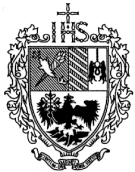 UNIVERSIDAD DEL SALVADORFaculty of Social SciencesSocial Work departmentSEMINARSEMINARSEMINARSEMINARSEMINARUrban inequalities in Latin AmericaUrban inequalities in Latin AmericaUrban inequalities in Latin AmericaUrban inequalities in Latin AmericaUrban inequalities in Latin AmericaUrban inequalities in Latin AmericaCHAIR:  CHAIR:  Lucila Robredo; Rita PoloLucila Robredo; Rita PoloLucila Robredo; Rita PoloLucila Robredo; Rita PoloLucila Robredo; Rita PoloLucila Robredo; Rita PoloLucila Robredo; Rita PoloLucila Robredo; Rita PoloLucila Robredo; Rita PoloTOTAL HS/WEEKTOTAL HS/WEEKTOTAL HS/WEEK777TOTAL HSTOTAL HS124SITE:Peron 1818Peron 1818Peron 1818COURSE:COURSE:COURSE:SHIFT:  MorningACADEMIC YEAR:ACADEMIC YEAR:ACADEMIC YEAR:20202020202020202020202020202020URL:BASICSUPERIOR/PROFESSIONALXTEACHERE-mailLucila Robredolucilarobredo@gmail.comRita PoloRita.polo@usal.edu.arTheoreticalPracticalTotalHours5472126WeekUnitTheory hoursPractice HoursTutorshipsEvaluationsOther activities11-Introduction to the problem of equality3421-Introduction to the problem of equality3432-Social inequalities in Latin America3442-Social inequalities in Latin America3452-Social inequalities in Latin America3463-Migrations3473-Migrations3483-Migrations3494-Labor34104-Labor34114-Labor34125-Care, gender and childhood34135-Care, gender and childhood34145-Care, gender and childhood3415Oral presentations34x16Oral presentations34x17Oral presentations34x18Seminar evaluation